UPCOMING FALL HSA FUNDRAISING OPPORTUNITIESThe Home and School Association offers several ways for families to meet their fundraising obligation of $440.00.  Listed below is information regarding our fall fundraisers. LYMAN ORCHARD PIE AND OTIS SPUNKMEYER COOKIE FUNDRAISER:  MCM FUNDRAISER DETAILS:40% of your total sales will be applied to your fundraising balance.  For example, if you sell $100.00 worth of products, $40.00 will be deducted from your $440.00 HSA balance.  Orders can be placed online with a credit card and there is an option for details regarding our fundraiser to be sent to family and friends.  If you would prefer to pay by check, please submit  your order directly to the main office.   Look for fundraising materials to be sent home with your child(ren) on Monday,October 5, 2020 and/or go to the following website for online fundraising:https://my.mcmfundraising.com/signup/68LTFundraiser Begins (New Date):Monday, October 5, 2020Orders Due By:Monday, October 19, 2020Delivery:Thursday, November 19, 2020HALLOWEEN THEMED WALK-A-THON:100% of the sponsorships you obtain will be applied to your fundraising balance.  For example, if you receive $100 in donations from sponsors, $100.00 will be deducted from your $440.00 HSA balance.  Thursday, October 22. 2020(Rain Date:  Friday, October 23, 2020)Corpus Christi School8:30 a.m. – 10:30 a.m.A popsicle and water will be provided to each student. Christmas Wreaths:20% of your total sales will be applied to your fundraising balance.  For example, if you sell $100.00 worth of products, $20.00 will be deducted from your $440.00 HSA balance.    Please note,  families will receive $4.00 per wreath towards their fundraising balance - 20% of the online transaction fee is not applied to your balance.Online Ordering:https://www.cognitoforms.com/GozziTreeWreathFarm/CorpusChristiSchoolHolidayBalsamWreathSale2020Paper Form are available through a link in the Monday Memo.Fundraiser Begins:Monday, October 19, 2020Orders Due By:Thursday, November 5, 2020Delivery:To CCS on Tuesday, December 1, 2020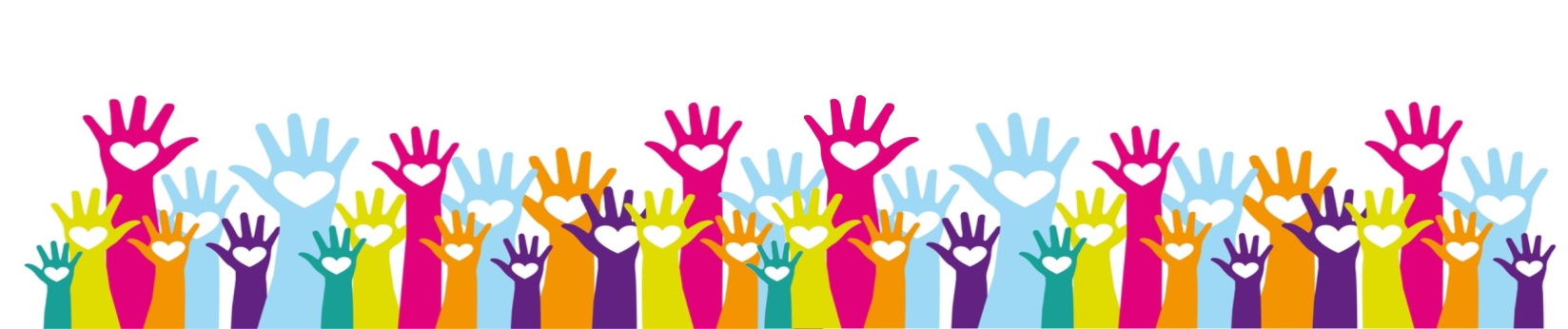 